                                                                              WOODVILLE UNION SCHOOL DISTRICT			16541 ROAD 168 │PORTERVILLE, CALIFORNIA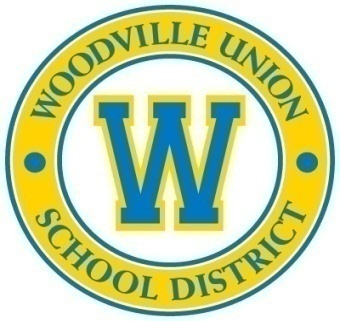                                              REGULAR BOARD MEETING MINUTESDATE: MONDAY, FEBRUARY 10, 2014 TIME: 5:00 P.M.PLACE: CAFETERIA  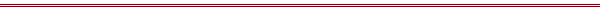 Members of the public may address the Board during the public comments period, or at the time an item on the agenda is being discussed.  A maximum of three (3) minutes will be allotted to each individual wishing to speak with a maximum of fifteen (15) minutes allotted for each agenda item.  Board action cannot be taken on any item not appearing on the agenda.If needed, a written notice should be submitted to the Superintendent requesting disability-related accommodations or modifications, including auxiliary aides and services.Notice:  If documents are distributed to the board members concerning an agenda item within 72 hours of a regular board meeting, at the same time the documents will be made available for public inspection at the District Office located at 16541 Road 168, Porterville, CA.En español:Los miembros del público pueden dirigirse a la Mesa durante el período de comentarios públicos, o en el momento un punto en el orden del día se está discutiendo. Un máximo de tres (3) minutos será asignado a cada persona que desee hablar con un máximo de quince (15) minutos asignados para cada tema del programa. Medidas de la Junta no se puede tomar en cualquier artículo que no figure en el orden del día.

Si es necesario, un aviso por escrito debe ser presentado al Superintendente solicitando relacionados con la discapacidad adaptaciones o modificaciones, incluyendo asistentes y servicios auxiliares.

Aviso: Si los documentos se distribuyen a los miembros de la junta sobre un tema del programa dentro de las 72 horas de una reunión de la junta regular, al mismo tiempo, los documentos estarán disponibles para inspección pública en la Oficina del Distrito ubicada en 16541 Road 168, Porterville, CA.The meeting was called to order at 5:01 P.M.Pledge of Allegiance led by:  Fabiola Guerrero, Board PresidentRoll Call:Fabiola Guerrero…………….Present  Absent  Late  Time: ________Miguel Guillen………………Present  Absent  Late  Time: ________Amanda Medina……………..Present  Absent  Late  Time: ________	Lorena Espinoza……………..Present  Absent  Late  Time: ________	Diana Oceguera-Martinez...... Present  Absent  Late  Time: 5:11 P.M.  Approval of Agenda: Miguel Guillen made a motion to switch the order of the items in the second closed session and to approve the Regular Board Meeting Agendadated February 10, 2014. 	                       Fabiola Guerrero seconded the motion.Approval of Minutes:Lorena Espinoza made a motion to approve the Regular Board Meeting Minutes dated January 13, 2014.Fabiola Guerrero seconded the motion.Public Comments:Mrs. Wilsey, 4th Grade Teacher and WTA President: Mrs. Wilsey commented that the three bargaining members now have a contract and have been paid back pay. They have also been offered benefits.  Also, on March 3, there will be mediation for the grievance that has not been solved. Lastly, there will be 4 teachers and 4 board members that will be attending the School Board Appreciation Dinner.Mr. Scott, 6th Grade Teacher: Mr. Scott states that he is pleased to see that teachers have recently been able to coordinate at grade level. He also stated that the district should offer something to the individuals that are going to retire because it will save the district money.Items requested to be placed on the agenda: Interpreter for Regular Board Meetings: Mrs. Tapia will now be at the monthly board meetings to offer interpreting services to individuals that do not speak English.Discussion of Special Board Meeting dates and times: the Board asks that the Special Board Meetings be at a more convenient time and day for all the board members.Reports:Board’s Report: Mrs. Guerrero reported that she attended a Board President’s Workshop in Sacramento last month. At the conference, she was given a book that had helpful information regarding board protocols and the Brown Act. She commented that a copy for each Board member would be very useful. Superintendent’s Report: Enrollment: Dr. Garcia commented that the last month has been the best month that he has experienced while working at Woodville. He stressed that there is a great group of individuals working together for the students. The current student enrollment is 487.Pro-Youth Supplementary Educational Services: Dr. Garcia states that Pro-Youth provides tutorial services as an after-school program for students that are below basic. The program will also provide a pretest and a posttest to analyze the progress of the students they will be serving.Local Control and Accountability Plan (LCAP): Dr. Garcia states that the District will be focusing on developing the LCAP for the next couple of months. The plan will need to be approved by the Board by June 2014.Agenda for 2014 CSBA Board Workshops: Dr. Garcia presented an agenda for various board workshops for the remainder of the school year. He states that board workshops are a great opportunity to understand how other districts are functioning.Vice-Principal’s Report: 6th grade visit to SCICON: Mr. Villarreal reported that the 6th grade classes went a full week to SCICON to learn about science and conservation. This was a wonderful out of school experience for the students to learn firsthand about nature. Mr. Villarreal visited the students at the camp and he received positive feedback from the SCICON staff and compliments about our well-behaved students.Pregnancy Prevention Program (PPP): The Pregnancy Prevention Program was scheduled to start this week, however, due to a lack of enrollment it has been rescheduled to next month (March). This will be an after school program from 2:45-3:45 PM for the 6th grade boys and girls. The program will focus on peer pressure and preventative measures.Spelling Bee Championship: Mr. Villarreal reported that the county-wide Spelling Bee Championship will be on Wednesday, February 26, 2014. There will be four students representing Woodville.Monache Counselors’ visit to Woodville campus: The Monache High School counselors will be making a visit to Woodville to meet with 8th grade students. Mr. Villarreal stated that the counselors will be discussing high school expectations and other important information regarding high school enrollment with the students.Technology Report: Laptops for board members: Mr. Castaneda gave a presentation regarding the new laptops for board members to use while they hold office. The board members must sign an Internet Acceptable Use and Safety Policy (IAUSP). The board members like all staff and students are subject to limited privileges. When a board member’s term ends, they must return the laptop to the District and inventory will be taken on the equipment that is returned. E-Rate Consulting Services for E-Rate Funding Year 17 (2014-2015): Mr. Castaneda recommends the approval of the E-Rate contract for consulting services for year 2014-2015. Information Items:Board Workshop by Regina Garza regarding:Board-Public Interaction: Mrs. Garza, an attorney with Lozano Smith, held a workshop for board members and this month’s topics were: board-public interaction, meeting management, and the role of the Board President. She states that members of the public may place matters related to District business on the agenda, but the District may reasonably control when the item is placed on the agenda. The Board may also set the agenda excluding public comments. Moreover, members of the public may comment on District business not on the agenda and the board cannot prohibit the public from criticizing the District or its employees. Board Meeting Management: Mrs. Garza states that in order to have an effective meeting, the Board President must facilitate the board meeting and keep track of time allotments. The Board may set a two or three minutes time limit for individuals speaking during public comment, but the time limit must be consistent and enforced. If an individual is being disruptive during a meeting, Mrs. Garza suggests that the Board President give the individual two warnings before asking the person to leave the meeting. Lastly, in order to shorten the length of the meeting, Mrs. Garza encourages the board to adopt a consent agenda where the board will take a single action on routine items.The Superintendent’s Evaluation/Contract: This item will be discussed at the next board meeting.Public Hearing Items: In the matter of disclosing the Salary Settlement Agreement with the CSEA.Closed Session:The board adjourned to closed session at 6:05 PM to discuss the following matter:Conference with labor negotiator (Gov. Code 54957.6) It is the intention of the board to meet in closed session to review its position and to instruct its designated representatives: Agency designated representative: Dago Garcia, Superintendent Name of Employee Organization(s): CSEAThe board reconvened to open session at 6:30 PM.Action Items:Miguel Guillen made a motion to approve vendor payments; warrant numbers:	Lorena Espinoza seconded the motion.	        		        	01/03/14   61380563 through 61380585          $ 26,841.94 	01/10/14   61382539 through 61382559          $ 68,767.26	01/17/14   61384596 through 61384634          $ 35,472.54	 				                Total $131,081.74   Miguel Guillen made a motion to approve the Contract for SLD E-Rate Consulting Services for the E-Rate Funding Year 17 (2014-2015). Fabiola Guerrero seconded the motion.Diana Oceguera-Martinez made a motion to approve Resolution #2013/14-08: In the Matter of Granting Certificated Employees Authorization to Teach Subject Area Not Listed on Credential.Fabiola Guerrero seconded the motion.Fabiola Guerrero made a motion to TABLE the update to BP 1330 Community Relations, Use of School Facilities.Diana Oceguera-Martinez seconded the motion. Amanda Medina made a motion to TABLE the update to AR 3350,regarding per diems and bookkeeping requirements for travel expenses. Diana Oceguera-Martinez seconded the motion.Miguel Guillen made a motion to approve the CSEA Tentative Agreement.  Diana Oceguera-Martinez seconded the motion. Miguel Guillen made a motion to approve the Agreement with Pro-Youth to provide Supplementary Educational Services.Diana Oceguera-Martinez seconded the motion.  Diana Oceguera-Martinez made a motion to approve the February Budget Revision Report. Fabiola Guerrero seconded the motion. Closed Session:The board adjourned to closed session at 7:21 PM regarding the following:Public Employee Performance Evaluation (Gov. code 54957)Employee: Dr. Dagoberto Garcia, Superintendent [discussion only] Personnel Matters [discussion only]The board reconvened to open session at 9:30 PM.Organizational Business: There were no items that the board wishes to have on the agenda for the next board meeting.Fabiola Guerrero made a motion to adjourn the meeting at 9:31 PM. Lorena Espinoza seconded the motion. 				                    	          